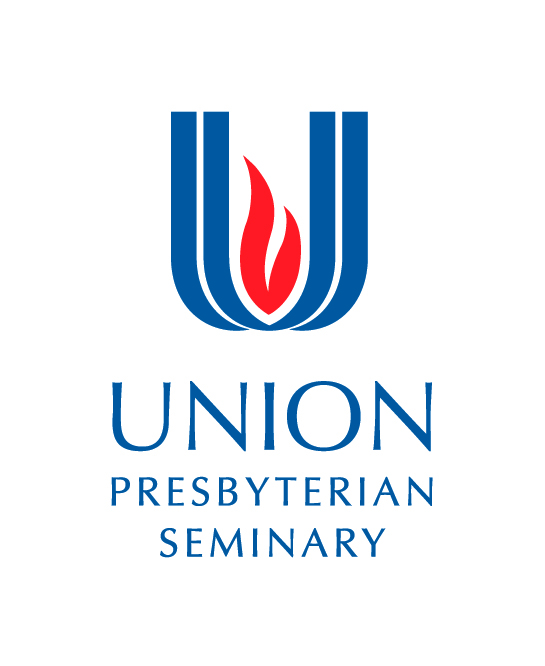 Supervised Ministry Site Application Charlotte Campus 5141 Sharon Road Charlotte NC  28210schang@upsem.edu   980.636.1681  Richmond Campus   3401 Brook Rd. Richmond VA  23227dtripodi@upsem.edu 804.278.4220Supervisor’s Last Name:      First Name:  Intern’s Last Name:         First Name:   Congregation/Agency Site Name:    Supervisor’s Title: (e.g., Pastor, Program Director, DCE, Associate Pastor)   Supervisor’s Email: (Program information will be sent to this address.): 	Street:      City/State/Zip:     Phone:       Denomination:    Please check all internship options you will offer:Academic Year Parish/Non-Parish Internship 		Fall 3 credit hours     Spring 3 credit hoursSummer Intensive Parish/Non-Parish Internship	 	Richmond 6 credit hours	Spring II Intensive Parish/Non-Parish Internship 		Charlotte 6 credit-hours	Student-In-Ministry Year (SIM)				12 months 6 credit hoursChurch in the World 3 credit hours		Community Engagement  EvangelismInterfaithSite Description (up to 300 words)(Include a brief understanding of mission, number of staff, and description of local community). Supervisor Information (up to 400 words)Include educational background; length of time served in ministry (congregational or agency work), any special interests or training you bring to your work, plans to go on Sabbatical or other absences that might occur during the internship. Description of Proposed Student Involvement (up to 400 words)Describe the breadth and depth of ministry available for the intern’s participation.  A student is expected to start and end the internship based on the academic term.  The student in collaboration with the supervisor will develop learning goals at the beginning of the internship. These learning goals are subject to approval by the instructor. A student may not serve internships at their home congregation unless they serve on staff.Time RequirementsThe student is expected to serve:Fall/Spring term(200 hours/12 weeks): a minimum of 11-12 hours per week on site Charlotte Spring II and Richmond Summer (400 hours/10 weeks): a minimum of 35 hours per week on siteAcademic year internships begin in September and conclude in AprilCharlotte Spring II internships begin in late April and conclude late June (10 weeks)Richmond summer internships begin in early June and conclude in mid-August Description of the Congregation’s/Site's Commitment to educating church and agency leaders (up to 300 words)Stipend InformationUPSem suggests (but does not require) a stipend of $3500 for all internships except the SIM internship. If a stipend is available, please describe it below.Other Considerations(e.g., transportation, off-site supervisor, student’s denominational requirements, housing)Supervisor OrientationEach supervisor will complete a supervisor orientation as a prerequisite for supervising and mentoring a student. Orientations are generally held before the start of the term and may be available in online or on campus. The supervisor is required to attend an orientation for each internship.SupervisionThe supervisor and student will meet weekly for theological reflection, guidance, consultation and support. These meetings are separate from staff meetings. In this relationship of teaching and learning, both supervisor and student engage in mutual learning and growth. Mentoring TeamThe supervisor assists the student in selecting a mentoring team consisting of a minimum of three mentors from the congregation.  The supervisor does not serve as part of the mentoring team. The student sets and communicates the agenda for each mentoring team meeting.AcademicsSupervised ministry is a required course at UPSem that receives academic credit. The student attends classes taught by the instructor either online or on campus in conjunction with the ministry at the setting. The supervisor is required to submit the Learning Covenant, the In-Process-Assessment and the Final Assessment on behalf of the student. Ethical Standards and ExpectationsIt is expected that all the participants in Supervised Ministry courses (student, supervisor, mentoring team, instructor) are committed to the standards of ethics of UPSem, which promote the dignity of all persons. The Code of Ethics includes policies related to professional conduct, plagiarism, sexual misconduct, discrimination and confidentiality.